Name of Journal: World Journal of Clinical CasesManuscript NO: 48482Manuscript Type: ORIGINAL ARTICLERandomized Clinical TrialComparison of perceived pain and patients’ satisfaction with traditional local anesthesia and single tooth anesthesia: A randomized clinical trialAl-Obaida MI et al. Patient atisfaction with STAMohammad I Al-Obaida, Mehdiya , Rawan Hashim, Wafa AlGheriri, Sree Lalita Celur, Samar A Al-Saleh, Ebtissam M Al-MadiMohammad I Al-Obaida, Ebtissam M Al-Madi, Department of Restorative Dental Sciences, College of Dentistry, King Saud University, Riyadh 11527, Saudi ArabiaMehdiya , Rawan Hashim, Wafa AlGheriri, College of Dentistry, Princess Nourah bint AbdulRahman University, Riyadh 11671, Saudi ArabiaSree Lalita Celur, Department of Basic Dental Sciences, College of Dentistry, Princess Nourah bint AbdulRahman University, Riyadh, 13414, Saudi ArabiaSamar A Al-Saleh, Department of Prosthetic Dental Sciences, College of Dentistry, King Saud University, Riyadh 11527, Saudi ArabiaORCID number: Mohammad I Al-Obaida (0000-0003-3783-4992); Mehdiya (0000-0003-0521-6671); Rawan Hashim (0000-0001-6141-4459); Wafa AlGheriri (0000-0003-0708-9362); Sree Lalita Celur (0000-0001-5764-8308); Samar A Al-Saleh (0000-0003-2599-9431); Ebtissam M Al-Madi (0000-0001-9758-7757).Author contributions: Al-Obaida MI conceived the study; Al-Obaida MI and Al-Madi EM designed the study; Al-Obaida MI and Al-Madi EM, Al-Saleh SA and Celur SL analyzed the data; M, Hashim R and AlGheriri W performed the data collection; Al-Madi EM, M, Hashem R, AlGheriri W and Celur SL wrote the manuscript; ll authors critically reviewed the manuscript and approved it.Institutional review board statement: The study was reviewed by the Princess Nourah bint AbdulRahman IRB and has determined that the proposed project poses minimal risk to the participants. Therefore, the research has been deemed EXPEDITED by IRB review. IRB #17-0131. Clinical trial registration statement: The study was registered in the Health Science Research Center in Princess Nourah bint AbdulRahman University. Informed consent statement: Written informed consent was obtained from each patient before the enrollment into the study. No identifying information, including patients’ names, initials, and hospital numbers, have been included in any written descriptions in the manuscript.Conflict-of-interest statement: The authors have no conflict of interest.Data sharing statement: Data is available on request from the authors.CONSORT 2010 statement: The authors have read the CONSORT 2010 Statement, and the manuscript was prepared and revised according to the CONSORT 2010 Statement.Open-Access: This article is an open-access article was selected by an in-house editor and fully peer-reviewed by external reviewers. It is distributed in accordance with the Creative Commons Attribution Non Commercial (CC BY-NC 4.0) license, which permits others to distribute, remix, adapt, build upon this work non-commercially, and license their derivative works on different terms, provided the original work is properly cited and the use is non-commercial. See: http://creativecommons.org/licenses/by-nc/4.0/Manuscript source: Unsolicited manuscriptCorresponding author: Ebtissam M Al-Madi, DDS, MSc, Associate Professor, Department of Restorative Dental Sciences, College of Dentistry, King Saud University, PO Box 68004, Riyadh 11527, Saudi Arabia.ealmadi@ksu.edu.sa Telephone: +966-50-5206314Received: April 29, 2019Peer-review started: May 9, 2019First decision: August 1, 2019Revised: August 29, 2019Accepted: September 9, 2019Article in press:Published online: AbstractBACKGROUNDContemporary innovations in the area of local anesthesia attempted to provide an absolutely pain free experience  patients. Since the introduction of Computer-Controlled Local Anesthetic Delivery Systems to dentistry, many studies have compared its efficacy and safety to conventional anesthesia. However, very few studies compared single tooth anesthesia (STA) and traditional local anesthesia.AIMTo compare pain rating, changes in blood pressure and heart rate during the local anesthetic injection. The secondary objectives were to measure the patients’ level of satisfaction and the differences in anesthetic efficiency between the STA system and traditional local infiltration.METHODSA randomized controlled trial was conducted and a total of 80 patients with dental restorative needs were enrolled for the study. The patients were evaluated for their general physical status and oral clinical findings before enrollment. Information regarding perceived pain, changes in heart rate and blood pressure, and patients’ satisfaction was collected using an electronic data form and was analyzed using paired and unpaired t-test.RESULTSNo significant difference was noted in perceived pain (P = 0.59) and systolic blood pressure (P = 0.09) during anesthetic injection using both traditional and STA techniques. STA patients had a significantly higher heart rate during anesthesia a statistically significant difference was noted among the traditional anesthesia and the STA groups even before anesthesia. During the restorative procedure, less pain was perceived by STA patients on the Wong-Baker FACES pain scale, which was statistically significant (P  0.001). Analyses of post-procedure patient responses showed that STA patients had significantly better treatment experience and preferred to have the same method of injection in future (P = 0.04).CONCLUSIONSTA system can provide less painful and more comfortable restorative treatment procedures in comparison to the traditional infiltration technique.Key words: Local anesthesia; Single tooth anesthesia; Pain experience; Patient satisfaction; Pulse rate; Heart beat; Wong-Baker FACES pain scale© The Author(s) 2019. Published by Baishideng Publishing Group Inc. All rights reserved.Core tip: Single tooth anesthesia (STA) patients had better treatment experience and preferred to have the same method of injection in future. The system provide less painful and more comfortable restorative treatment procedures in comparison to the traditional infiltration technique. During the restorative procedure, less pain was perceived by STA patients. However, no difference in systolic blood pressure during anesthetic injection using both traditional and STA techniques.Al-Obaida MI, Haidar M, Hashim R, AlGheriri W, Celur SL, Al-Saleh SA, Al-Madi EM. Comparison of perceived pain and patients’ satisfaction with traditional local anesthesia and single tooth anesthesia: A randomized clinical trial. World J Clin Cases 2019; In pressINTRODUCTIONLocal anesthesia has a significant role in pain control and the success of dental procedures. Although the purpose of local anesthesia is to diminish pain during dental treatment, the technique of traditional anesthesia itself has resulted in painful patient experiences. Contemporary innovations in local anesthesia delivery, on the other hand, have attempted to provide a pain free experience to dental patients.A new method of anesthetic drug delivery was launched in 1997; the computer-controlled local anesthetic delivery systems (CCLADS)in 1998, dynamic pressure sensing technology changed CCLAD fundamentally[1]. In 2006, the Single Tooth Anesthesia (STA) System (Milestone Scientific, Inc. Livingston, NJ) was introduced. The STA-system is a portable lightweight unit drives the flow rate of injection in a controlled manner and provides a visual and audible feedback to the operator while the needle is advanced through the tissues[2]. This system also identifies periodontal ligament tissue, and as a result, patients receive successful, virtually painless STA with no collateral numbness.Since the introduction of CCLAD, studies have compared its efficacy and safety to conventional anesthesia. Most of the literature compared the pain of injection with the computer-assisted injection system to a conventional syringe[3-10]. Results majority of studies have favored the computer-assisted injection system[3,5,7,9,11]. However, not much literature found the intra-ligamentary STA technique. Hence, the present study was conducted with a hypothesis that STA is equivalent to traditional local anesthesia in reducing the pain associated with routine dental procedures. The primary objectives of the study were to compare pain rating changes in blood pressure and heart rate during the STA and traditional local infiltration. The secondary objectives were to measure the patients’ level of satisfaction and the differences in anesthetic efficiency between STA and traditional local infiltration techniques.MATERIALS AND METHODSThe study was approved by the institutional review board of Princess Nourah bint Abdulrahman University (IRB No. H-01-R-059), and a randomized controlled trial was conducted at the  Dental Clinics in Riyadh, Saudi Arabia. A total of 80 patients were included in the study. All participants signed an informed consent prior to dental treatment.Inclusion criteriaHealthy patients over 18 years of age, requiring either class I or class II restorations on maxillary premolars or molars, with a normal periodontium and no periapical pathology (confirmed with peri-apical radiographs) were included. Exclusion criteria were patients with an ASA classification  2, history of psychiatric illness and allergies, sensitivity to lidocaine, patients using any type of analgesic medication in the preceding 12 h, and patients with a history of unpleasant dental treatment experiences. The periodontal condition of the injection site was evaluated using Loe and Silness gingival index[12] to exclude any acute inflammation or ulceration and recorded as the baseline. The patients were randomly divided into STA group and traditional infiltration group using computer generated random numbers. For blinding purposes, participants were not told which method was employed; and the STA system was always left on but with the audible sound deactivated.Data collectionA structured data form was designed to collect information regarding patients demographic details, self-perceived general health status on a Likert scale of 1-10, tooth to be treated, gingival index of that tooth, type of anesthesia being given, type of dental treatment, pain rating using Wong-Baker FACES pain scale[13], heart rate and blood pressure before, during, and after the injection, the effectiveness of anesthesia, and the post-procedure patient’s satisfaction. This data form was subsequently converted to an electronic Google form.Objective evaluation of anesthetic efficiency was done by checking the pulp response of the tooth to be restored at every 10-min interval, till an hour after the anesthetic solution was deposited. Patients who became responsive to electric pulp testing during the procedure needed additional local anesthetic injections.InterventionIn the STA group, the patients received 1.8 mL of 2% lidocaine with 1:100000 epinephrine for multi-rooted teeth and 0.9 mL for single rooted teeth, with the STA device. The preprogrammed injection type was chosen on the unit (STA-intraligamentary injection, speed mode 0.005 mL/s) and, based on the manufacturer’s suggestion, a 30-gauge extra short needle was utilized to dispense the solution. The needle was inserted into the gingival sulcus on the mesiobuccal and distobuccal areas anywhere between the interproximal contact and the buccal line angles, at a 45-degree angle with the bevel facing the root of the tooth for maxillary molars. For maxillary premolars, the needle was inserted at a single point either on the mesial or distal aspect.Active control armIn the traditional infiltration group, 2% lidocaine with 1:100000 epinephrine was injected by the standard local anesthesia infiltration technique.All participants were requested to rate their pain before, during, and after the anesthetic injection and during the restorative procedure using the Wong-Baker FACES[13] pain rating scale comprising of six faces representing various degrees of pain (Figure 1). Both English and Arabic versions of the pain rating scale were available to patients. The patient’s heart rate and blood pressure were also monitored before, during and after the anesthetic injection. After the restorative procedure was completed, a questionnaire previously tested for construct validity and comprehension was filled by all patients to assess their overall experience of the given procedure, and their preference for a given anesthetic technique in future, on a scale of 1-10.Statistical analysisAmong the patients of STA and traditional infiltration groups, the differences in perceived pain before, during and after anesthesia and during the procedure were evaluated by paired t-test. Changes in perceived pain, systolic blood pressure (SBP) and heart rate  STA and infiltration groups were  unpaired t-test. Comparison of post-procedure patient responses addressing patient satisfaction of both the groups was done by using unpaired t-test.RESULTSAmong the 80 adult patients with dental restorative needs, 40 were administered anesthesia by STA-system and 40 by traditional infiltration. of the patients were females with most of them between 18-34 (Table 1). The mean and standard deviation of self-perceived general health of infiltration and STA group patients 6.1 ± 2.72 and 4.75 ± 3.36 respectively, with no statistically significant difference between them (P = 0.05). Thus, there was no dissimilarity in the perceived overall general health of patients of both the groups.When compared to before anesthesia, there was an increase in the mean of pain-rating during the anesthetic injection in both the infiltration and STA groups. However, this difference was not statistically significant (P = 0.15). In both the infiltration and STA groups, there was a significant reduction in the mean of pain-rating (P ˂ 0.05) after anesthesia when compared to before anesthesia. Although the pain perceived by patients of both the groups during the procedure was less when compared to before anesthesia, the patients of STA group perceived significantly less pain (P ˂ 0.001) (Table 2).Pain perceived by patients of infiltration group in comparison to that of STA group showed no significant differences before (P = 0.72), during (P = 0.59), and after (P = 0.19) anesthesia. On the other hand, less pain was perceived by STA patients during the restorative procedure when compared to infiltration group, the difference between both groups  statistically significant (P = 0.008) (Figure 2).Patients of STA group had significantly higher heart rate before, during and after the anesthetic injection when compared to the infiltration group; however, this increase in heart rate during anesthesia among STA patients was very negligible when compared to before anesthesia. Moreover, heart rate was raised in only 22 out of 40 STA patients, compared to 25 out of 40 infiltration patients, during anesthesia. Although the SBP of both the groups varied before, during, and after anesthesia, these variations were not statistically significant (Table 3).Post-procedure survey analysis showed that patients of both groups had good treatment experiences however the STA group had significantly better experience (P = 0.04). Both groups reported moderate levels of anxiety with no statistically significant difference between them (P = 0.2). Although the level of numbness achieved with STA was more, there was no significant difference  the groups (P = 0.08). Patients of both groups preferred to have the same method of injection in future, yet the preference was significantly higher for STA (P = 0.04) (Figure 3).In the infiltration group, on electric pulp testing, three patients were responsive at 10 min, and one patient was responsive at 20 min. On the other hand, only two patients of the STA group were responsive at 10 min.DISCUSSIONThe current randomized controlled trial evaluated perceived pain changes in heart rate and SBP before, during, and after anesthesia by either traditional local infiltration or the STA technique. In addition, it also evaluated the efficiency of each of these techniques and the associated patient satisfaction. Although split mouth study is advantageous, because each individual act as his or her own control, it was not employed in our study for two reasons. The first reason was difficulty in recruiting patients requiring similar kind of dental care on both sides of the arch, and the second reason was the possibility of the pain rating of the second anesthetic injection being influenced by the first injection stimulus[14]. Furthermore, in an attempt to facilitate blinding, and for the ease to be incorporated into meta-analysis, parallel arm study design was preferred in our study.Pain of injection was minimal in both the STA and traditional infiltration groups with no significant difference between both the techniques. This was in contrast to the findings of Campanella et al[4], Garret-Bernardin et al[15]and Grace et al[16] who reported significantly less pain on injection with STA compared to traditional local anesthesia. However, in these studies, it was not specified whether the traditional local anesthesia was administered by local infiltration or a nerve block. The variety of anesthetic techniques used in these studies could attributed to the higher mean of pain associated with injection of local anesthesia using the traditional syringe. In addition, the application of topical anesthetic before the anesthetic techniques in the above-mentioned studies might also have influenced the pain-rating of injection. Moreover, the split-mouth design adopted by Garret-Bernardin et al[15] and Campanella et al[4]where the pain rating of second injection stimulus was relative to the first injection stimulus, also might have influenced the results.Our study showed equal effectiveness of both STA and traditional infiltration techniques immediately after injection. However, STA patients had more profound anesthesia during the restorative procedure, which was dissimilar to the results of Campanella et al[4] who reported that there was no difference in the intensity of pain experienced by STA and conventional anesthesia patients during treatment. Our finding of greater profoundness of STA during the restorative procedure, which indirectly acts an indicator of duration of action of anesthesia, is in concordance with previous published data[17].STA patients in our study had significantly higher heart rate than the traditional infiltration patients. On the contrary, previous studies have shown STA to effectively the blood pressure and slow the heart rate, when compared to traditional anesthesia[4,15,18]. Although patients were randomly assigned to traditional infiltration and STA groups, STA patients had a higher heart rate even before the anesthetic solution was injected. A statistically significant difference was noted in heart rate between both the groups before, during and after anesthesia however the mean of the readings was well within the normal range. In addition, the increase in heart rate in almost the same number of patients in each group clearly indicates that the STA and infiltration patients were equally anxious. This is further substantiated by the negligible difference in SBP between both the groups, and the moderate levels of anxiety as reported by patients of both groups after the procedure.As per our study results, STA patients had better treatment experience, and the high patients’ preference and satisfaction with STA was in alignment with the preceding studies done on computerized local anesthesia delivery system[9,15]. Better STA patients’ comfort during the restorative procedure and lack of facial numbness might have contributed to the greater preference for STA over traditional infiltration. However, Grace et al[16] claimed that traditional and computer-controlled anesthesia patients had equally good treatment experiences.Although STA patients experienced less pain during the procedure and had better overall treatment experience, our study was limited to only restorative procedures done on maxillary posterior teeth. Hence, further studies are required to evaluate the effectiveness of STA to carry out all dental procedures done on an out-patient basis. Studies aiming at determining the onset and duration of STA are encouraged too.In conclusion, from a clinical point of view, STA is a valid alternative to traditional infiltration, as it provokes minimal pain on injection and modest anxiety. In terms of clinical comfort, STA seems to be highly beneficial because of its profound anesthetic effect during restorative procedures, thereby increasing patients’ satisfaction and compliance. However, further studies should be performed to harness the full potential of STA, so as to include it in routine dental practice.Article HighlightsResearch backgroundTraditional anesthesia sometimes results in painful patient experiences. However, contemporary innovations in local anesthesia delivery, such as Single Tooth Anesthesia (STA) System, which is a computer-controlled local anesthetic delivery system, may provide pain free STA to dental patients with no collateral numbness.Research motivation pain of injection with the computer-assisted injection system to a conventional syringe not much literature  the intra-ligamentary STA technique. Therefore, hypothesi that STA is equivalent to traditional local anesthesia in reducing the pain associated with routine dental procedures.Research objectivesThe research objectives of the study were to compare pain rating changes in blood pressure and heart rate during the STA and traditional local infiltration. In addition, patients’ level of satisfaction and anesthetic efficiency  STA and traditional local infiltration techniques.Research methodsA randomized controlled trial was conducted and a total of 80 patients with dental restorative needs were enrolled for the study. The patients were randomly divided into STA group and traditional infiltration group. A structured data form to collect information regarding perceived pain, changes in heart rate and blood pressure, and patients’ satisfaction was collected using an electronic data form and was analyzed using paired and unpaired t-test.Research resultsNo significant difference noted in the perceived pain and systolic blood pressure during anesthetic injection using both traditional and STA techniques. A statistically significant difference was noted among the traditional anesthesia and the STA groups before anesthesia. During the restorative procedure, statistically significant less pain was perceived by STA patients on the Wong-Baker FACES pain scale. Analyses of post-procedure patient responses showed that STA patients had significantly better treatment experience and preferred to have the same method of injection in future.Research conclusionsSTA system can provide less painful and more comfortable restorative treatment procedures in comparison to the traditional infiltration technique.Research perspectivesClinically, STA appears to be a suitable alternative to traditional infiltration, as it provokes minimal pain on injection and minimal anxiety. In addition, STA seems to be highly beneficial because of its profound anesthetic effect during restorative procedures, thereby increasing patients’ satisfaction and compliance.REFERENCES1 Friedman MJ, Hochman MN. A 21st century computerized injection system for local pain control. Compend Contin Educ Dent 1997; 18: 995-1000, 1002-3; quiz 1004 [PMID: 9533309]2 Hochman MN. Single-tooth anesthesia: pressure-sensing technology provides innovative advancement in the field of dental local anesthesia. Compend Contin Educ Dent 2007; 28: 186-188, 190, 192-193 [PMID: 17487044]3 Fukayama H, Yoshikawa F, Kohase H, Umino M, Suzuki N. Efficacy of anterior and middle superior alveolar (AMSA) anesthesia using a new injection system: the Wand. Quintessence Int 2003; 34: 537-541 [PMID: 12946073]4 Campanella V, Libonati A, Nardi R, Angotti V, Gallusi G, Montemurro E, D'Amario M, Marzo G. Single tooth anesthesia versus conventional anesthesia: a cross-over study. Clin Oral Investig 2018; 22: 3205-3213 [PMID: 29525923 DOI: 10.1007/s00784-018-2413-2]5 Gibson RS, Allen K, Hutfless S, Beiraghi S. The Wand vs. traditional injection: a comparison of pain related behaviors. Pediatr Dent 2000; 22: 458-462 [PMID: 11132503]6 Goodell GG, Gallagher FJ, Nicoll BK. Comparison of a controlled injection pressure system with a conventional technique. Oral Surg Oral Med Oral Pathol Oral Radiol Endod 2000; 90: 88-94 [PMID: 10884642 DOI: 10.1067/moe.2000.107365]7 Lee S, Reader A, Nusstein J, Beck M, Weaver J. Anesthetic efficacy of the anterior middle superior alveolar (AMSA) injection. Anesth Prog 2004; 51: 80-89 [PMID: 15497297]8 Nicholson JW, Berry TG, Summitt JB, Yuan CH, Witten TM. Pain perception and utility: a comparison of the syringe and computerized local injection techniques. Gen Dent 2001; 49: 167-173 [PMID: 12004696]9 Rosenberg ES. A computer-controlled anesthetic delivery system in a periodontal practice: patient satisfaction and acceptance. J Esthet Restor Dent 2002; 14: 39-46 [PMID: 11915394 DOI: 10.1111/j.1708-8240.2002.tb00146.x]10 Saloum FS, Baumgartner JC, Marshall G, Tinkle J. A clinical comparison of pain perception to the Wand and a traditional syringe. Oral Surg Oral Med Oral Pathol Oral Radiol Endod 2000; 89: 691-695 [PMID: 10846122 DOI: 10.1067/moe.2000.106333]11 Allen KD, Kotil D, Larzelere RE, Hutfless S, Beiraghi S. Comparison of a computerized anesthesia device with a traditional syringe in preschool children. Pediatr Dent 2002; 24: 315-320 [PMID: 12212873]12 Löe H, Morrison E. Periodontal health and disease in young people: screening for priority care. Int Dent J 1986; 36: 162-167 [PMID: 3533788]13 Baker CM, Wong DL. Q.U.E.S.T.: a process of pain assessment in children (continuing education credit). Orthop Nurs 1987; 6: 11-21 [PMID: 3644216 DOI: 10.1097/00006416-198701000-00003]14 Romero-Galvez J, Berini-Aytés L, Figueiredo R, Arnabat-Dominguez J. A randomized split-mouth clinical trial comparing  pain experienced during palatal injections with traditional syringe versus controlled-flow delivery Calaject technique. Quintessence Int 2016; 47: 797-802 [PMID: 27446999 DOI: 10.3290/j.qi.a36566]15 Garret-Bernardin A, Cantile T, D'Antò V, Galanakis A, Fauxpoint G, Ferrazzano GF, De Rosa S, Vallogini G, Romeo U, Galeotti A. Pain Experience and Behavior Management in Pediatric Dentistry: A Comparison between Traditional Local Anesthesia and the Wand Computerized Delivery System. Pain Res Manag 2017; 2017: 7941238 [PMID: 28293129 DOI: 10.1155/2017/7941238]16 Grace EG, Barnes DM, Reid BC, Flores M, George DL. Computerized local dental anesthetic systems: patient and dentist satisfaction. J Dent 2003; 31: 9-12 [PMID: 12615014 DOI: 10.1016/S0300-5712(02)00130-6]17 Perugia C, Bartolino M, Docimo R. Comparison of single tooth anaesthesia by computer-controlled local anaesthetic delivery system (C-CLADS) with a supraperiosteal traditional syringe injection in paediatric dentistry. Eur J Paediatr Dent 2017; 18: 221-225 [PMID: 29254346 DOI: 10.23804/ejpd.2017.18.03.09]18 Feng L, Wang H, Lin M. Effect of painless STA on tooth extraction of elderly patients with periodontal diseases. Exp Ther Med 2018; 15: 2956-2960 [PMID: 29541167 DOI: 10.3892/etm.2018.5776]P-Reviewer: Shorrab AA S-Editor: Dou Y L-Editor: Filipodia E-Editor:Specialty type: Medicine, Research and ExperimentalCountry of origin: Saudi ArabiaPeer-review report classificationGrade A (Excellent): 0Grade B (Very good): 0Grade C (Good): CGrade D (Fair): 0Grade E (Poor): 0Table 1 Demographic details of patients included in the studySTA: Single tooth anesthesia.Table 2 Perceived pain among the patients of infiltration and single tooth anesthesia group using Wong-Baker FACES pain scaleSTA: Single tooth anesthesia.Table 3 Comparison of heart rate and systolic blood pressureSTA: Single tooth anesthesia.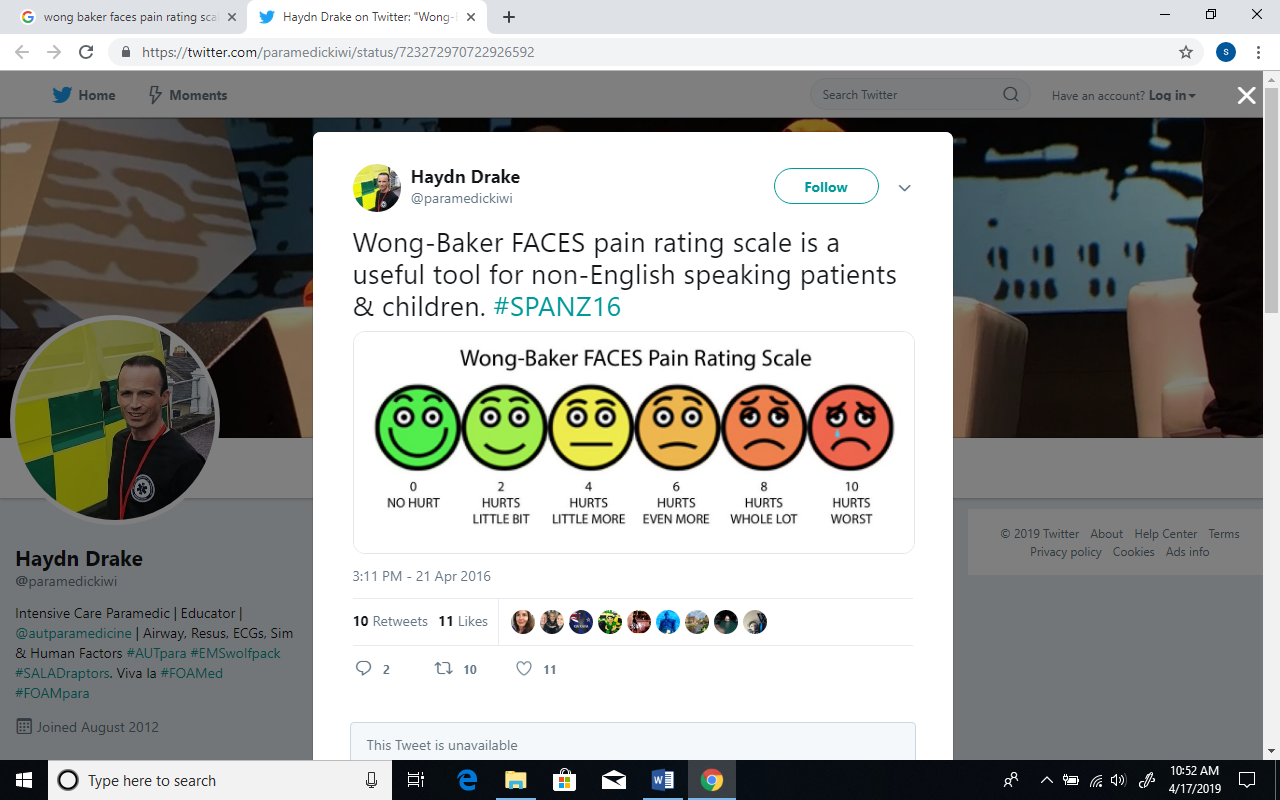 Figure 1 Wong-Baker FACES pain rating scale.Figure 2 Comparison of perceived pain using Wong-Baker FACES pain scale. Figure 3 Comparison of post-procedure patients’ responses.Anesthetic techniqueSexAge in yrAge in yrAge in yrAge in yrAge in yrAnesthetic techniqueSex18-2425-3435-4445-5455-64TraditionalinfiltrationFemale1013300TraditionalinfiltrationMale63050STAFemale1515300STAMale40102Patients in each age group3531752Perceived painPatient groupean ± SD Beforeean ± SD After/DuringeanDifferenceP valueBefore anesthesia versus During anesthesia Infiltration1.35 ± 1.791.2 ± 1.50.150.68Before anesthesia versus During anesthesia STA1.5 ± 1.951.02 ± 1.40.480.15Before anesthesia versus After anesthesia Infiltration1.35 ± 1.790.32 ± 0.531.030.001Before anesthesia versus After anesthesia STA1.5 ± 1.950.15 ± 0.661.35 0.001Before anesthesia versus During procedure Infiltration1.35 ± 1.790.9 ± 1.350.450.18Before anesthesia versus During procedure STA1.5 ± 1.950.22 ± 0.771.28 0.001Patient groupHeart rateHeart rateSystolic lood ressureSystolic lood ressurePatient groupean ± SDP valueean ± SDP valueBefore anesthesiaInfiltration74.9 ± 9.22119.07 ± 21.86Before anesthesiaSTA81.27 ± 6.9 0.001115.73 ± 10.90.39During anesthesiaInfiltration77.14 ± 10.57115.58 ± 10.79During anesthesiaSTA81.35 ± 5.650.03120.43 ± 14.910.09After anesthesiaInfiltration74.17 ± 8.5116.68 ± 15After anesthesiaSTA84.82 ± 7.2 0.001121.78 ± 13.560.11